INDICAÇÃO Nº 3990/2018Sugere ao Poder Executivo Municipal que realize os serviços de dedetização de formigas saúvas, na extensão da Rua Jarbas Caetano de Castro (Caminho dos Flamboyants), no bairro Dona Margarida, neste município. Excelentíssimo Senhor Prefeito Municipal, Nos termos do Art. 108 do Regimento Interno desta Casa de Leis, dirijo-me a Vossa Excelência que, por intermédio do Setor competente, que realize os serviços de dedetização de formigas saúvas, na extensão da Rua Jarbas Caetano de Castro (Caminho dos Flamboyants), no bairro Dona Margarida, neste município.Justificativa:Este vereador foi procurado por munícipes, solicitando os serviços de dedetização de formigas saúvas em caráter de urgência na extensão da Rua Jarbas Caetano de Castro (Caminho dos Flamboyants), no bairro Dona Margarida, De acordo com as reclamações que recebemos, a infestação de formigas vem aumentando a cada dia, por esse motivo sugerimos a realização dos serviços ora acima mencionados. Devido o aparecimento e a infestação desses insetos moradores do bairro pede que a administração tome alguma medida, quanto ao assunto em questão. Plenário “Dr. Tancredo Neves”, em 02 de agosto de 2018.JESUS VENDEDOR-Vereador / Vice Presidente-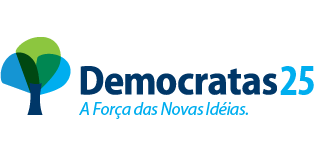 